Нажмите здесь, чтобы Ответить или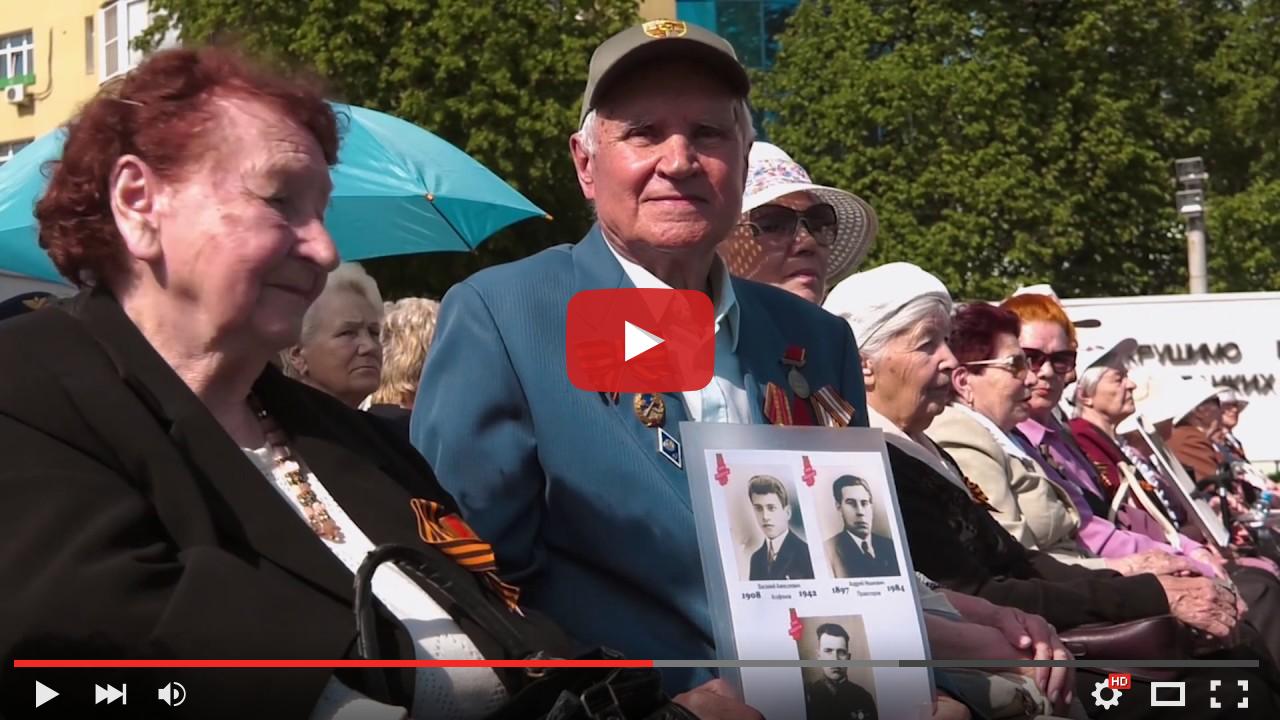 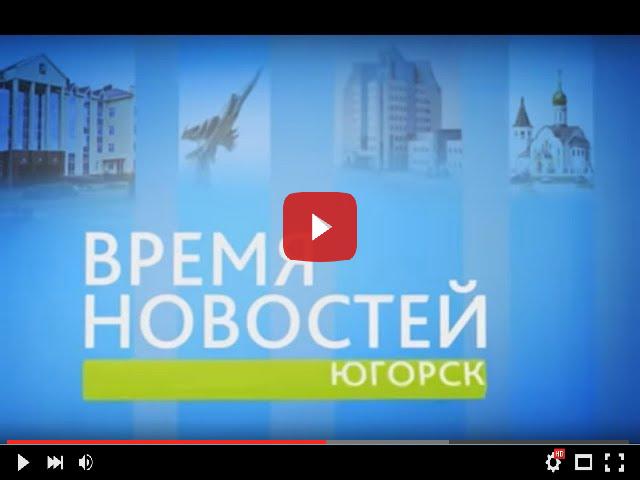 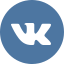 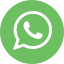 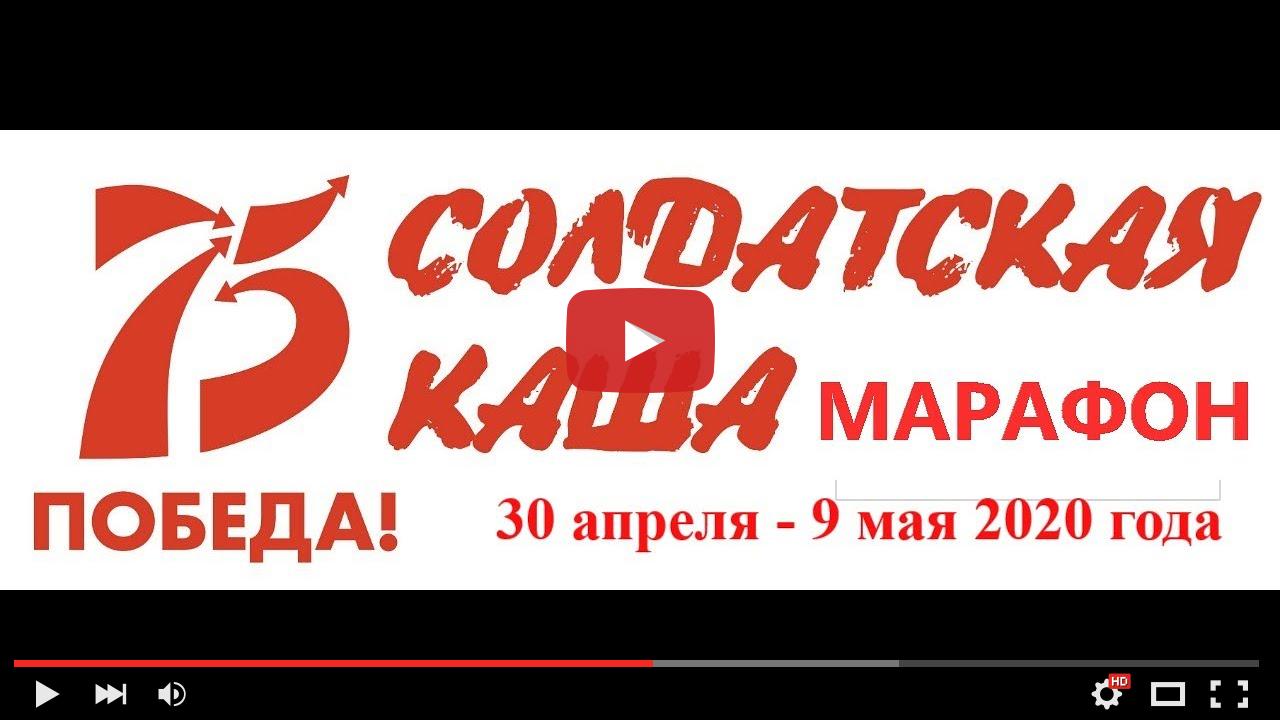 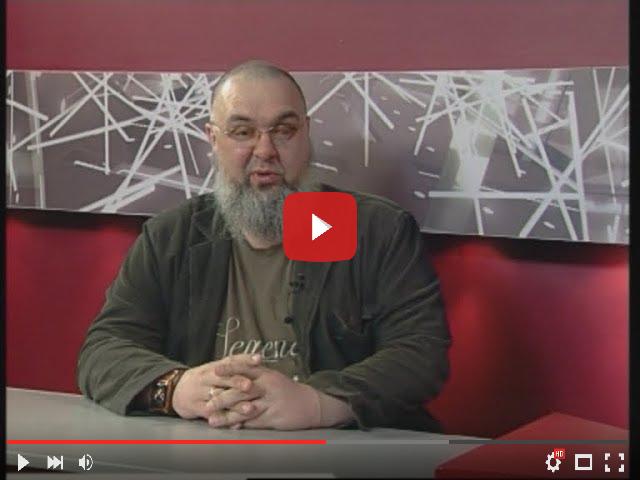 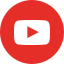 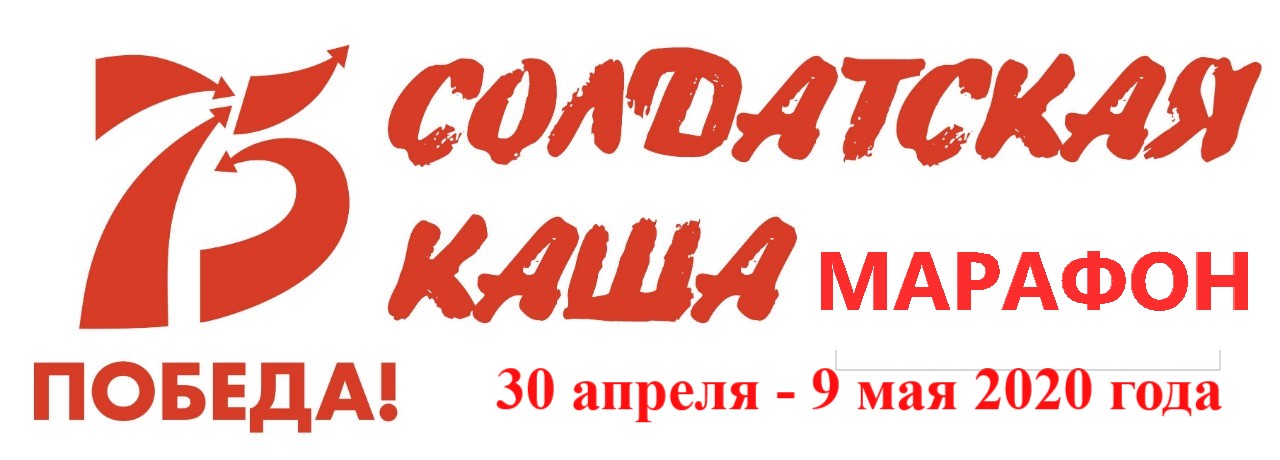 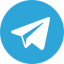 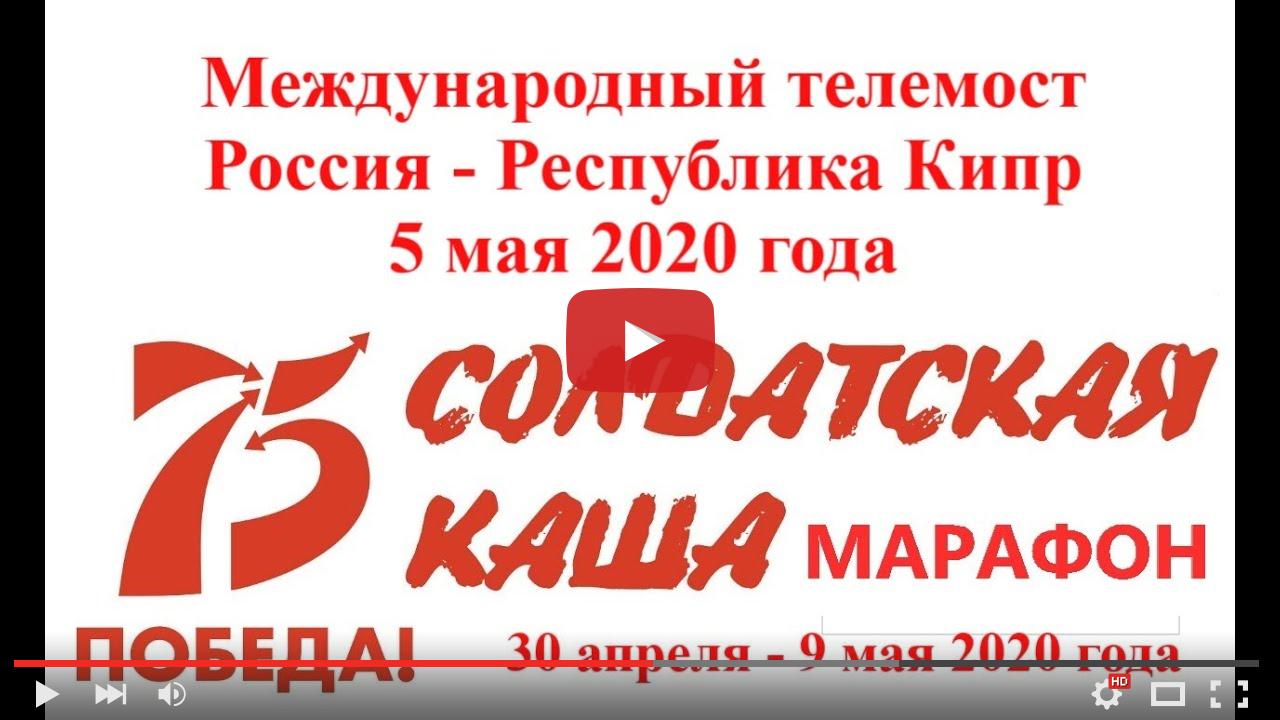 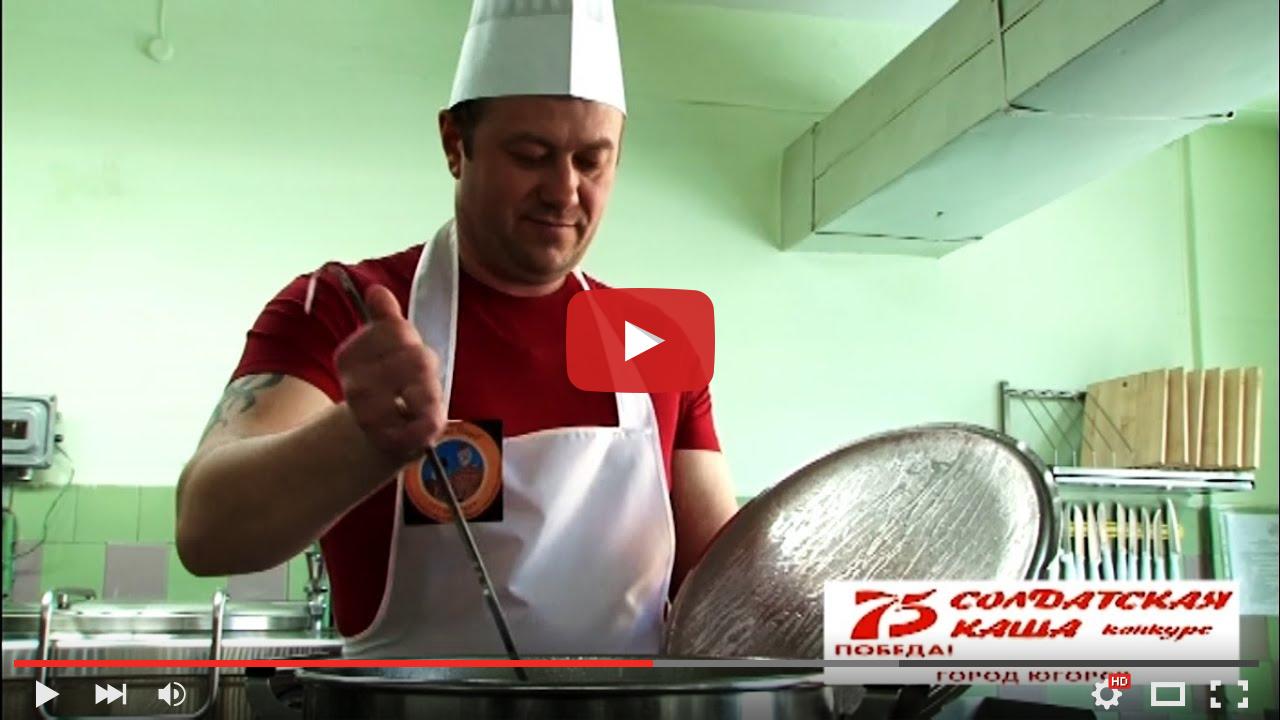 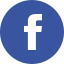 